Please read ‘Food Supplement Guidelines’ for details on necessary regulatory requirements for labelling.  If you would like to use the Wellmune® trademark please contact nic@bioconnect.no noting you are are a client of Troo Healthcare. You will need to sign a trademark agreement, adhere to brand guidelines and submit your artwork for approval before print. Without a trademark agreement the ingredient should be described only as Baker’s Yeast Beta Glucans. FRONTClients own product nameWellmune® Beta Glucans with Vitamins C, D and Zinc which contribute to the normal function of the immune system. 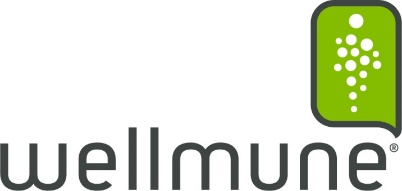 Logo may only be used where there is a license agreement in place. Please ensure the colours meet the TM requirements and request the EPS logo from the trademark holder. SUITABLE FOR VEGETARIANS & VEGANS
Food Supplement60 Capsules BACKDirections:Adults, take two capsules daily with food & water. Do not exceed recommended daily dose.Product Information: 
2 capsules typically provide:

*NRV = Nutrient Reference ValueIngredients:
Bulking Agent: Microcrystalline Cellulose, Baker’s Yeast Beta Glucans (as Wellmune®), Capsule Shell: HydroxyPropyl Methylcellulose, Vitamin C as Ascorbic Acid (HydroxyPropyl Methylcellulose),  Zinc Citrate Dihydrate, Anti-Caking Agents: (Magnesium Stearate, Silicon Dioxide), Vitamin D Prep (Corn Syrup, Arabic Gum, Medium Chain Triglycerides, Silicon Dioxide, Sodium Ascorbate, Tocopherol Rich Extract, Cholecalciferol). Wellmune® is a registered trademark of Kerry Group.Allergy Advice: Although rigorous precautions are taken to prevent any cross-contamination, this product is manufactured in a facility that handles allergy-based materials. Cautions:									Always consult your health practitioner before taking nutritional supplements, especially if you are taking medication or are under medical supervision. Not recommended for children, pregnant or lactating women. You should not take supplements as a substitute for a varied balanced diet or healthy lifestyle. Store in a cool dry place, out of reach of children. Best Before:For best before end and batch number see base.Manufactured to the GMP code of practice for:Name or business name and address of the food business operator Please give files following file names:Front Label: PL-481$frontBack Label:   PL-481$backLabel Size 709px x 897px at 300DPI (that's 60mm x 76mm)%NRV*Wellmune®   Providing 1,3/1,6 Beta Glucan250mg
187.50mgVitamin D35µg100%Vitamin C80mg100%Zinc 10mg 100%